Sample Assessment Tasks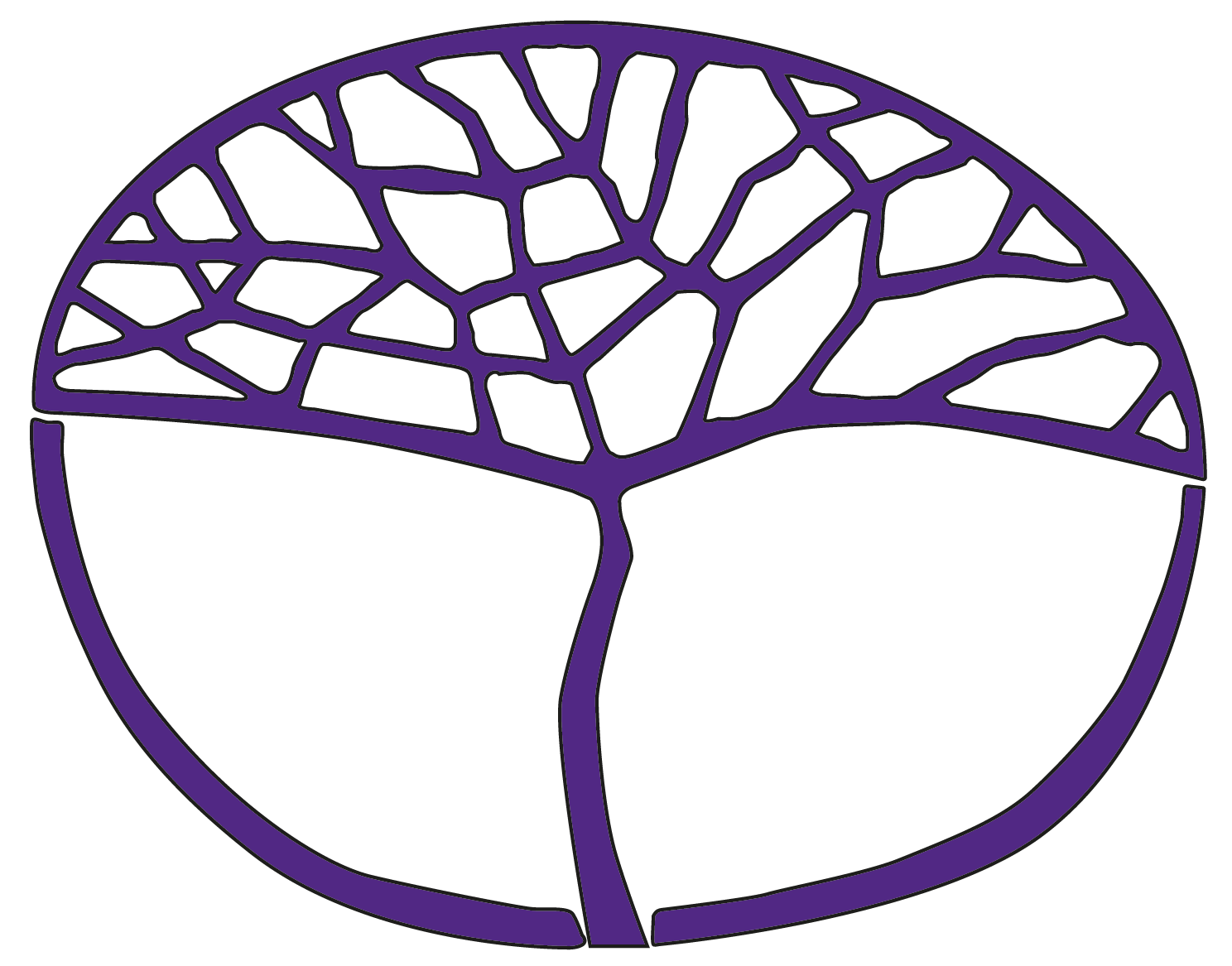 EnglishGeneral Year 11Acknowledgement of CountryKaya. The School Curriculum and Standards Authority (the Authority) acknowledges that our offices are on Whadjuk Noongar boodjar and that we deliver our services on the country of many traditional custodians and language groups throughout Western Australia. The Authority acknowledges the traditional custodians throughout Western Australia and their continuing connection to land, waters and community. We offer our respect to Elders past and present.Copyright© School Curriculum and Standards Authority, 2023This document – apart from any third-party copyright material contained in it – may be freely copied, or communicated on an intranet, for non-commercial purposes in educational institutions, provided that the School Curriculum and Standards Authority (the Authority) is acknowledged as the copyright owner, and that the Authority’s moral rights are not infringed.Copying or communication for any other purpose can be done only within the terms of the Copyright Act 1968 or with prior written permission of the Authority. Copying or communication of any third-party copyright material can be done only within the terms of the Copyright Act 1968 or with permission of the copyright owners.Any content in this document that has been derived from the Australian Curriculum may be used under the terms of the Creative Commons Attribution 4.0 International licence.DisclaimerAny resources such as texts, websites and so on that may be referred to in this document are provided as examples of resources that teachers can use to support their learning programs. Their inclusion does not imply that they are mandatory or that they are the only resources relevant to the course. Teachers must exercise their professional judgement as to the appropriateness of any they may wish to use.Sample assessment taskEnglish – General Year 11Task 5 – Unit 1Assessment type: 	RespondingConditions:	Time for the task: in class and at home	Set Semester 1, Week 10, due Semester 1, Week 12	Suggested length: 500–700 wordsTask weighting: 	7.5% of the school mark for this pair of unitsReport											(25 marks)Examine a range of informational print texts and/or websites that compare or review a wide range of products and/or services and write a report in which you explain how one of these compares or reviews goods and services effectively.You should use the following numbered headings:Introduction – what is the text, when and where was it published, what is its purpose?Main ideas and information – what are the main ideas and information conveyed in the text?Techniques – what techniques (e.g. written and visual) are used in the text? Effectiveness – is the text effective in achieving its purpose? Explain why or why not.Improvements – how could the text be improved?Conclusion – summarise your findings.Pay attention to spelling, punctuation, grammar, vocabulary and text structures.All arguments are to be supported with relevant examples and evidence. You are also required to provide evidence of your research, drafting and editing of your report.Marking key for sample assessment task 5 – Unit 1 Additional commentsStrengths:Two targeted growth areas:Sample assessment taskEnglish – General Year 11Task 7 – Unit 2Assessment type:	CreatingConditions:	Time for the task: in class and at home	Set Semester 2, Week 1 and due Semester 2, Week 3 		Suggested length: 500–700 wordsTask weighting:	7.5% of the school mark for this pair of units Feature article										(30 marks)Create a digital or print feature article for an overseas publication in which you argue for or against a significant issue, e.g. censorship in China, gun control in America, whaling in Japan. Your article should develop ideas that are supported by relevant information and evidence.Think about your audience, and shape the following techniques to appeal to them:persuasive techniques, e.g. figurative language, emotive language, symbolism, dialogue, imagery, sound devices, diction, syntax, punctuation, statistics, anecdotes, reference to experts, rhetorical questions, inclusive language, direct address, tone, register and stylevisual techniques, e.g. use of colour, salience, composition, font choice and size, use of photographs and diagramstext structures, e.g. introduction, resolution, juxtaposition, foreshadowing, motif, withholding, headings and subheadings, cause and effect, problem and solution.Pay attention to spelling, punctuation, grammar, vocabulary and sentence structures.You must submit note-making retrieval charts, plans and drafts with your final copy.Marking key for sample assessment task 7 – Unit 2Additional commentsStrengths:Two targeted growth areas: Sample assessment taskEnglish – General Year 11Task 12(b) – Unit 2Assessment type: 	RespondingConditions:	Time for the task: in class and at home	Set Semester 2 Week 13, due Semester 2 Week 16Task weighting:	7.5% of the school mark for this pair of unitsOral presentation									(25 marks)You are to design a multimodal presentation explaining how one villain/villainess in a superhero text has been constructed to create an audience response to them and why they may be loved and/or hated. You should incorporate relevant supporting evidence and examples from the text.Your presentation should run for between 5 and 10 minutes.When delivering your presentation to the class, you should focus on speaking skills, such as modulating volume, tone, emphasis, pitch, pace, intonation, body language, stance, gestures and eye contact. Your presentation must include relevant multimodal elements, such as a PowerPoint, a poster, handout/s, video and/or audio.In your presentation you should consider:What emotions does the villain/villainess evoke in the audience?Identify what techniques help to construct the villain/villainess.Explain how these techniques position the audience to respond to the villain/villainess.What is your personal response and how might others respond to the villain/villainess?Marking key for sample assessment task 12(b) – Unit 2Additional commentsStrengths:Two targeted growth areas: DescriptionMarksEngagement with the report requirements/10Engages comprehensively with the requirements of the report as listed9–10Engages effectively with the requirements of the report as listed7–8Engages with some of the requirements of the report as listed5–6Engages inconsistently with the requirements of the report as listed3–4Engages in a limited way with requirements of the report as listed1–2Use of examples and supporting evidence/5Makes purposeful use of examples and supporting evidence5Makes effective use of examples and supporting evidence4Makes some use of examples and supporting evidence3Makes inconsistent use of examples and supporting evidence2Makes limited use of examples and supporting evidence1Planning, drafting, proofreading and editing/5Demonstrates comprehensive and reflective planning, drafting, proofreading and editing5Demonstrates effective planning, drafting, proofreading and editing4Demonstrates some planning, drafting, proofreading and editing3Demonstrates inconsistent planning, drafting, proofreading and editing2Demonstrates limited planning, drafting, proofreading and editing1Control of language and text structures/5Controls spelling, punctuation, grammar, vocabulary and text structures5Controls most spelling, punctuation, grammar, vocabulary and text structures4Controls familiar spelling, punctuation, grammar, vocabulary and text structures3Shows inconsistent control of familiar spelling, punctuation, grammar, vocabulary and text structures2Shows limited control of spelling, punctuation, grammar, vocabulary and text structures1Total/25DescriptionMarksDevelopment of ideas /5Develops purposeful and thoughtful ideas5Develops effective ideas4Develops some general ideas3Develops inconsistent ideas 2Develops limited ideas 1Use of persuasive techniques /5Uses persuasive techniques purposefully to engage an audience5Uses persuasive techniques effectively to engage an audience4Uses some persuasive techniques engage an audience3Uses persuasive techniques inconsistently 2Uses limited persuasive techniques 1Use of visual techniques /5Uses visual techniques purposefully to engage an audience5Uses visual techniques effectively to engage an audience4Uses some visual techniques to engage an audience3Uses visual techniques inconsistently 2Uses limited visual techniques 1Language control  /5Controls spelling, punctuation and grammar and uses appropriate vocabulary and sentence structures5Controls most spelling, punctuation and grammar and often uses appropriate vocabulary and sentence structures4Controls familiar spelling, punctuation and grammar and uses some appropriate vocabulary and sentence structures3Shows inconsistent control of familiar spelling, punctuation, grammar, vocabulary and sentence structures2Shows limited control of spelling, punctuation, grammar and sentence structures1Use of information and evidence/5Makes purposeful use of information and evidence5Makes effective use of information and evidence4Makes some use of information and evidence3Makes use of information and evidence inconsistently2Makes limited use of information and evidence1Structure of feature article /5Uses persuasive feature article text structures purposefully to engage an audience5Uses persuasive feature article text structures effectively to engage an audience4Uses some persuasive feature article text structures to communicate some ideas 3Uses persuasive feature article text structures inconsistently2Uses limited persuasive feature article text structures1Total/30DescriptionMarksAudience response/10Communicates a clear and thoughtful explanation about audience response9–10Communicates an effective explanation about audience response7–8Communicates a general explanation about audience response5–6Communicates an inconsistent explanation about audience response3–4Communicates a limited explanation about audience response1–2Use of examples and supporting evidence/5Makes purposeful use of examples and supporting evidence5Makes effective use of examples and supporting evidence4Makes some use of examples and supporting evidence3Makes inconsistent use of examples and supporting evidence2Makes limited use of examples and supporting evidence1Use of multimodal techniques/5Makes purposeful use of multimodal techniques to engage an audience5Makes effective use of multimodal techniques to engage an audience3Makes some use of multimodal techniques to engage an audience3Makes some use of multimodal techniques to engage an audience2Makes inconsistent use of multimodal techniques to engage an audience1Speaking skills/5Makes purposeful use of speaking skills to engage an audience5Makes effective use of speaking skills to engage an audience4Makes some use of speaking skills to engage an audience3Makes inconsistent use of speaking skills to engage an audience2Makes limited use of speaking skills to engage an audience1Total/25